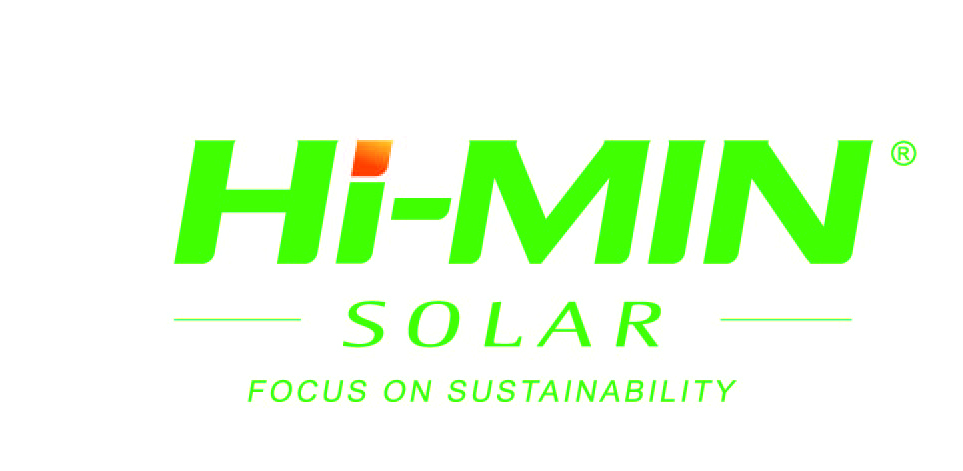 Himin Solar Co., Ltd.Sun-Moon Mansion, Solar Valley Road,Economic DevelopmentZone, Dezhou, Shandong, ChinaТел: +86-534-5089335   Факс: +86-534-2312962Email：sisi.himin@gmail.com  sisi@himin.com            Предложение                                10-ое  февраля, 2014 года            Солнечная сплит-система с однокатушечным водяным бакомПримечание:   1. Срок действия вот это 30 дней. 2. Условия платежа: T/T авансом. 3. Срок гарантии на главную машину вот это 3 года, срок гарантии на коллектор,фитинги и трубопроводы вот это 1 год.     Фотографии продукта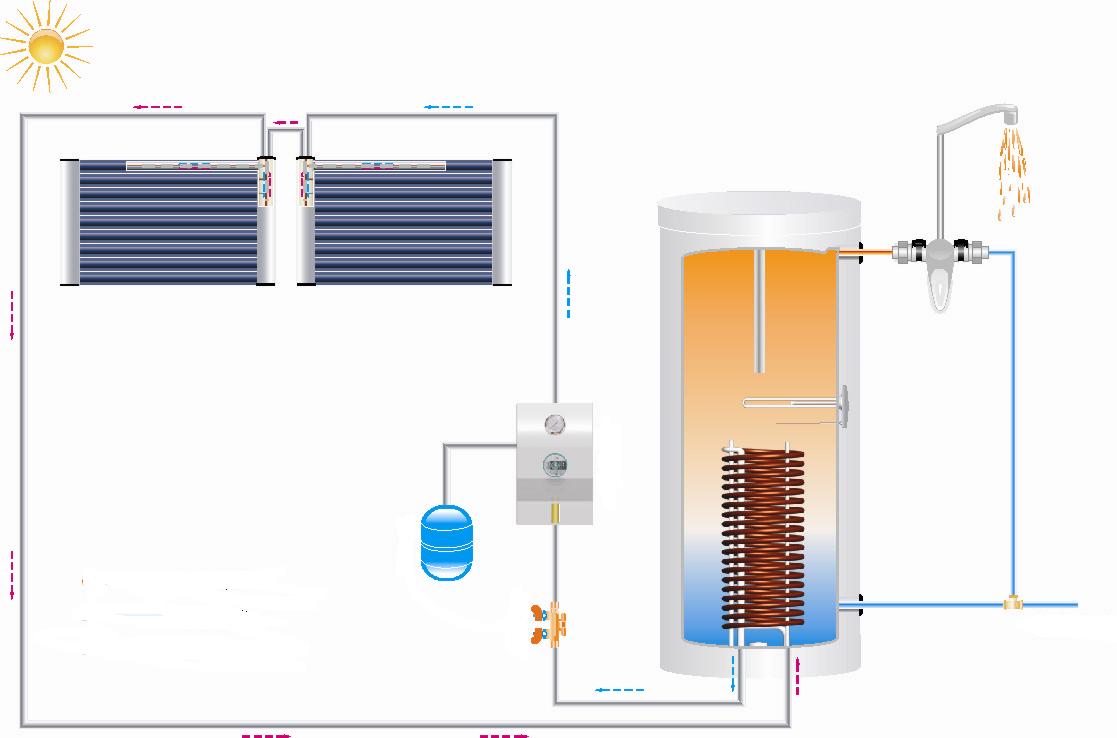 